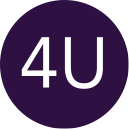 SMLOUVA O DÍLO“Projektová dokumentace pro provádění stavby a technický dozor stavebníka na rekonstrukci čp. 121, Památník Terezín”uzavřená podle § 2586 a násl. zákona č. 89/2012 Sb. občanský zákoník, ve znění pozdějších předpisů (dále jen “občanský zákoník”)Níže uvedeného dne, měsíce a roku smluvní stranyNázev:			Památník TerezínSídlo:			Principova alej 304, 411 55, TerezínIČ:			00177288DIČ:			CZ00177288Bankovní spojení:	Česká národní bankaČíslo účtu:		134471/0710Zastoupen:		PhDr. Jan Munk CSc.Kontakt:		416 782 225Zastoupen ve věcech technických: Jaroslav JadavanKontakt ve věcech technických: 721 054 142/ jadavan@pamatnik-terezin.cz(dále jen “objednatel”)Název:			inveko 4U, s.r.o.Sídlo:			Anenská 114/4, 412 01 LitoměřiceIČ:			27304159DIČ:			CZ27304159Bankovní spojení: 	Komerční banka a.s.Číslo účtu:		35- 7383850257/0100Zastoupen:		Bc. Hana ZvěřinováKontakt:		777 555 347/ hana.zverinova@inveko4u.cz(dále jen “zhotovitel”)(objednatel a zhotovitel dále společně jako “smluvní strany” nebo jednotlivě jako “smluvní strany”)uzavírají tuto smlouvu o díloI. Předmět smlouvyZhotovitel se touto smlouvou o dílo zavazuje provést řádně, v čas, ve sjednané kvalitě, na svůj náklad a nebezpečí pro objednatele dílo “Projektová dokumentace pro provádění stavby a technický dozor stavebníka na rekonstrukci čp. 121, Památník Terezín”. Objednatel je povinen za řádně a v čas provedené dílo a předané dílo zaplatit sjednanou cenu. II. Specifikace dílaPředmětem díla je vypracování projektové dokumentace k provádění stavby vč. kompletního zajištění stavebního dozoru stavebníka (TDS)- cca 1x za 14 dní, zajištění potřebných souhlasných stanovisek orgánů státní správy, příp. správců inženýrských sítí, výkaz výměr vč. položkového rozpočtu stavebních prací a inženýrské činnosti spočívající v zajištění veškerých povolení. Projektová dokumentace bude vypracována v souladu s vyhl. č. 499/2006 Sb., o dokumentaci staveb, ve znění pozdějších předpisů.Projektová dokumentace bude zpracována jako celek.Zhotovitel se zavazuje, že v průběhu zpracování předmětu díla bude dané konzultovat s objednatelem a zástupci NPÚObjednatel se zavazuje, že předmět díla převezme a za jeho zhotovení, a za výkon autorského dozoru zaplatí dohodnutou cenu. Zhotovitel se zavazuje, že předmět díla zpracuje a předá objednateli v termínech dle ustanovení 3. smlouvy v počtu 6 paré stejnopisů výtisků + 2x v elektronické podobě na CD (1x PDF, 1x editovatelnou verzi) + 1x v elektronické podobě na CD Výkaz výměr + 1x v elektronické podobě na CD Položkový rozpočet.Dokončené jednotlivé části díla zůstávají ve vlastnictví zhotovitele do doby jejich zaplacení objednatelemIII. Doba a místo plněníTermín provedení díla	nejpozději do 30. 11. 2017Odevzdání dokumentace pro provádění stavby	nejpozději do 31. 8. 2017Zajištění inženýrské činnosti včetně zajištění všech souhlasů potřebných pro vydání stavebního povolení	nejpozději do 30. 11. 2017Autorský dozor v rámci realizace stavby v předpokládaném termínu 2018. Přesné termíny výkonu autorského dohledu stavby budou stanoveny vždy po vzájemné domluvě	termín 2018-2019Místo provedení díla	Dlouhá 121, Terezín- stavba na pozemku p.č.54 v k.ú. TerezínIV. Cena díla a platební podmínkyCena bez DPH			539 400,- Kč DPH				113 274,- KčCena vč. DPH			652 674,- KčPlatební podmínkyUvedená cena je nejvýše přípustná, obsahuje veškeré náklady nutné ke kompletnímu, řádnému a včasnému provedení díla zhotovitelem, včetně všech nákladů a včetně všech činností souvisejících.Vícepráce musí být odsouhlaseny objednatelem a musí být uvedeny v písemné podobě, jako dodatek ke smlouvě o dílo. U prací, které nebudou provedeny, bude proveden odpočet.Cena díla bude hrazena takto:	400 000,- Kč bez DPH bude hrazeno po odevzdání projektové dokumentace vč. 		položkového rozpočtu a výkazu výměr.	39 400,- Kč bez DPH bude hrazeno po zahájení stavebního řízení (popř. jiného 			povolovacího řízení ze strany MěÚ Litoměřice).	100 000,- Kč bez DPH po ukončení výkonu technického dozoru stavebníka.Splatnost daňových dokladů je 30 dnů ode dne jejich předání objednateli. V případě, že faktura nebude obsahovat patřičné náležitosti podle zákon č. 235/2004 Sb., o dani z přidané hodnoty, ve znění pozdějších předpisů̊, bude vrácena zhotoviteli k přepracování. Nová lhůta splatnosti faktury začíná plynout od data prokazatelného předání zadavateli.Cenu díla je možně překročit pouze v případě, že dojde ke změně sazby DPH v době plnění díla.V. Sankce a reklamaceNa projektovou dokumentaci se poskytuje záruka v délce 60 měs. od zahájení stavebního řízení (popř. jiného povolovacího řízení). V případě nedodržení termínu odevzdání projektové dokumentace je oprávněn objednatel požadovat 0,05% z ceny díla za každý den prodlení.V případě pozdního zaplacení faktur z čl. IV této smlouvy je oprávněn zhotovitel účtovat 0,05% za každý den prodlení.Prodloužit termín plnění smlouvy je možné pouze při výskytu objektivně neznámých skutečností jako jsou např. nedořešené majetkoprávní vztahy objednatele, neobvyklých podmínek orgánů st. správy (např. podmínka nutnosti stavebně historického průzkumu, archeologických nálezů apod.).VI.Odstoupení od smlouvyOdstoupení od smlouvy musí být provedeno písemnou formou a je účinné okamžikem jeho doručení druhé straně. Odstoupením od smlouvy zanikají práva a povinnosti stran ze smlouvy pro dosud nesplněnou část závazku. VII.Závěrečná ustanoveníTuto smlouvu lze měnit nebo zrušit pouze oboustranně potvrzeným smluvním ujednáním, podepsaným oprávněnými zástupci obou stran. Toto se týká především případu omezení rozsahu díla, nebo jeho rozšíření nad rámec smlouvy. V obou případech je předchozí změna smlouvy nezbytnou podmínkou, bez jejíhož splnění nelze uplatňovat právo na snížení resp. na zvýšení ceny.Tato smlouva je vyhotovena ve dvou výtiscích, z nichž po jednom obdrží každá ze smluvních stran.Smluvní strany prohlašují, že si smlouvu včetně jejich příloh přečetly, s obsahem souhlasí a prohlašují, že tato smlouva nebyla uzavřena v tísni nebo na základě nevýhodných podmínek, kdy na důkaz jejich svobodné, pravé a vážné vůle připojují své vlastnoruční podpisy.V Terezíně dne 		……………………………		ObjednatelV Litoměřicích dne 29. 2. 2017		……………………………		Zhotovitel: